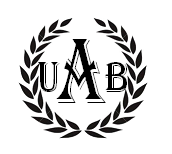 Stimate domnule rector,Subsemnatul (a) _________________________________________, student(ă) al(a) Universității „ARTIFEX” din București, Facultatea _______________________ ____________________________, Program de studii universitare de licență / masterat __________________________________________, anul _____, grupa _________, vă rog să-mi aprobați:susținerea tuturor examenelor din sesiunea mai – iunie 2023 cu grupa ____________;susținerea examenului la disciplina _________________________________, programat în data de ___________________, cu grupa ____________.Motivul acestei solicitări este ________________________________________ ________________________________________________________________________________________________________________________________________________________________________________________________.	Vă mulțumesc,Data _____________________	                        Semnătura __________________Avizat Secretar general UAB, 		      		Aprobat Rector UAB, __________________________                            __________________________